INDICAÇÃO N.º 2290/2017Ementa: Conserto do alambrado da EMEI Jd. Universo e Morada do Sol.Exmo. Senhor Presidente.A Vereadora Mônica Morandi requer nos termos do art. 127 do regimento interno, que seja encaminhado ao Exmo. Prefeito Municipal a seguinte indicação:Que seja encaminhado a Secretaria competente o pedido do conserto do alambrado da EMEI Jd. Universo e Morada do Sol.Justificativa:         Esta indicação se faz necessária a fim de garantir a segurança das crianças que frequentam a referida escola.Valinhos, 11 de Setembro de 2017.___________________________ Mônica MorandiVereadoraFoto anexa.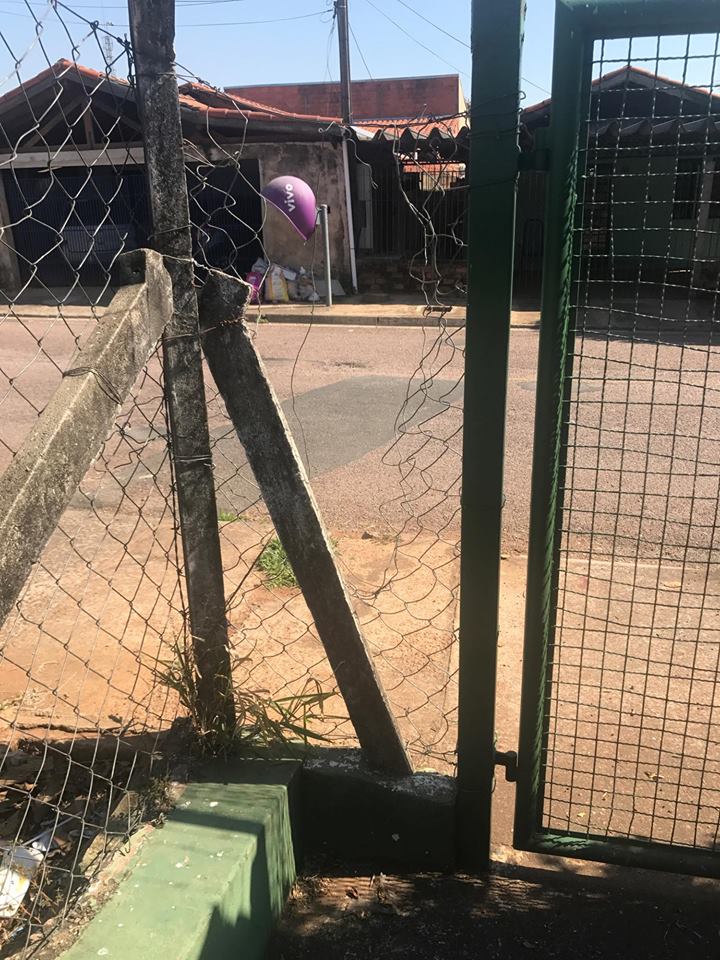 